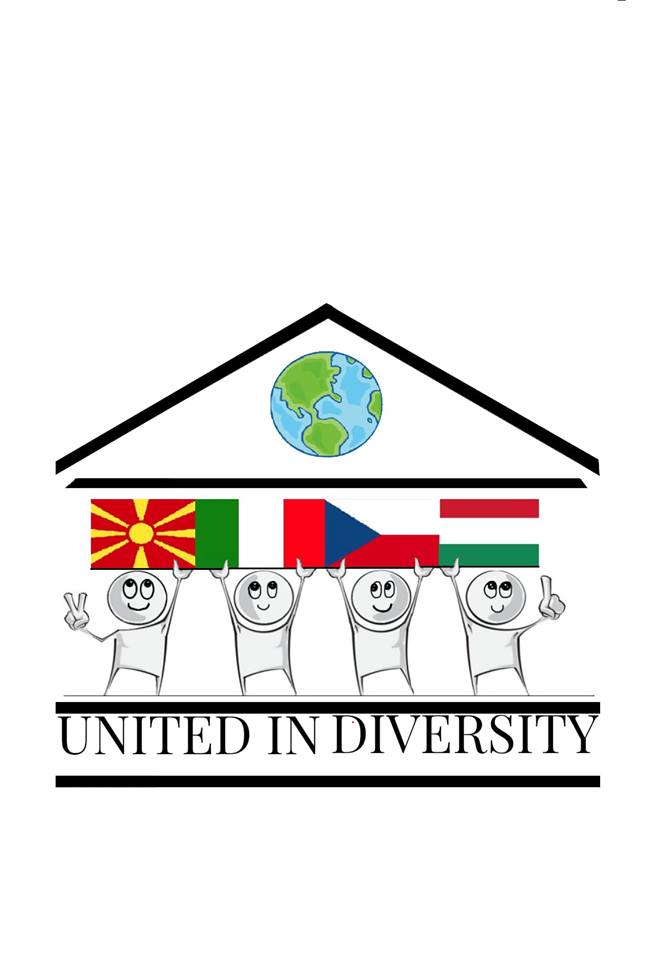 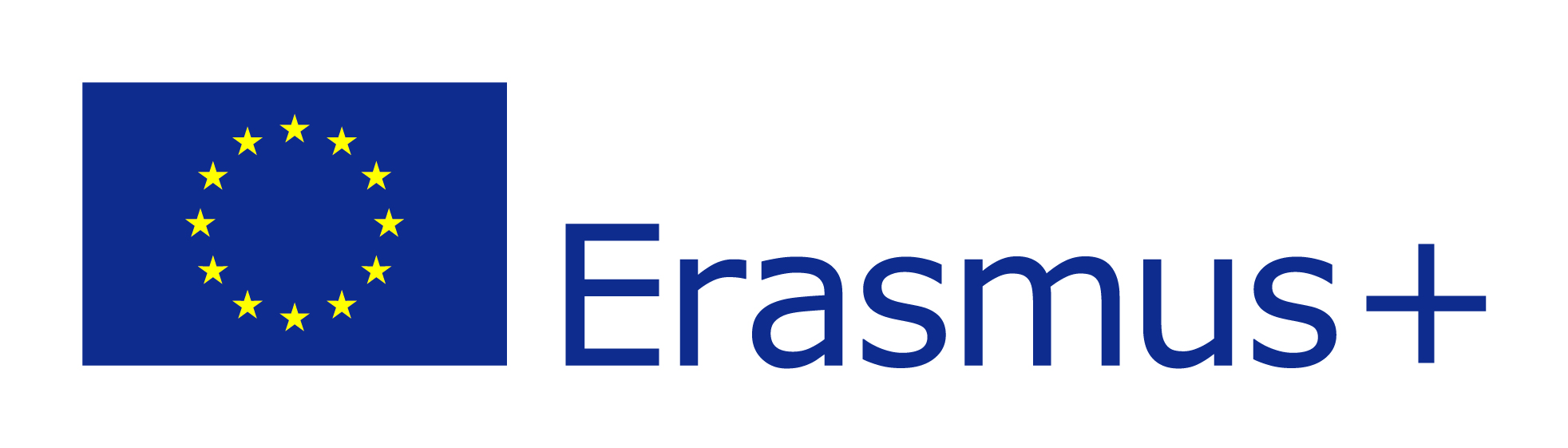 Erasmus+ KA2 Project 2018-1-MK01-KA229-047177United in Diversity: UNESCO Regional Heritage Within European Identity02-23-2021Tasks for partners to contribute to the Hungarian subtopic after the Hungarian presentation:1, Please collect example of cultural heritage from your country and share them with us!movable cultural heritage (paintings, sculptures, coins, manuscripts) immovable cultural heritage (monuments, archaeological sites, and so on) underwater cultural heritage (shipwrecks, underwater ruins and cities)2, Please collect examples of threats to your cultural heritagethreats because of lack of maintenanceexamples of land speculationfaçadismreligious buildings or sites in dangerforced urbanizationovertourism